Internal Meeting Minutes 4Reference for LDA: https://rstudio-pubs-static.s3.amazonaws.com/79360_850b2a69980c4488b1db95987a24867a.html 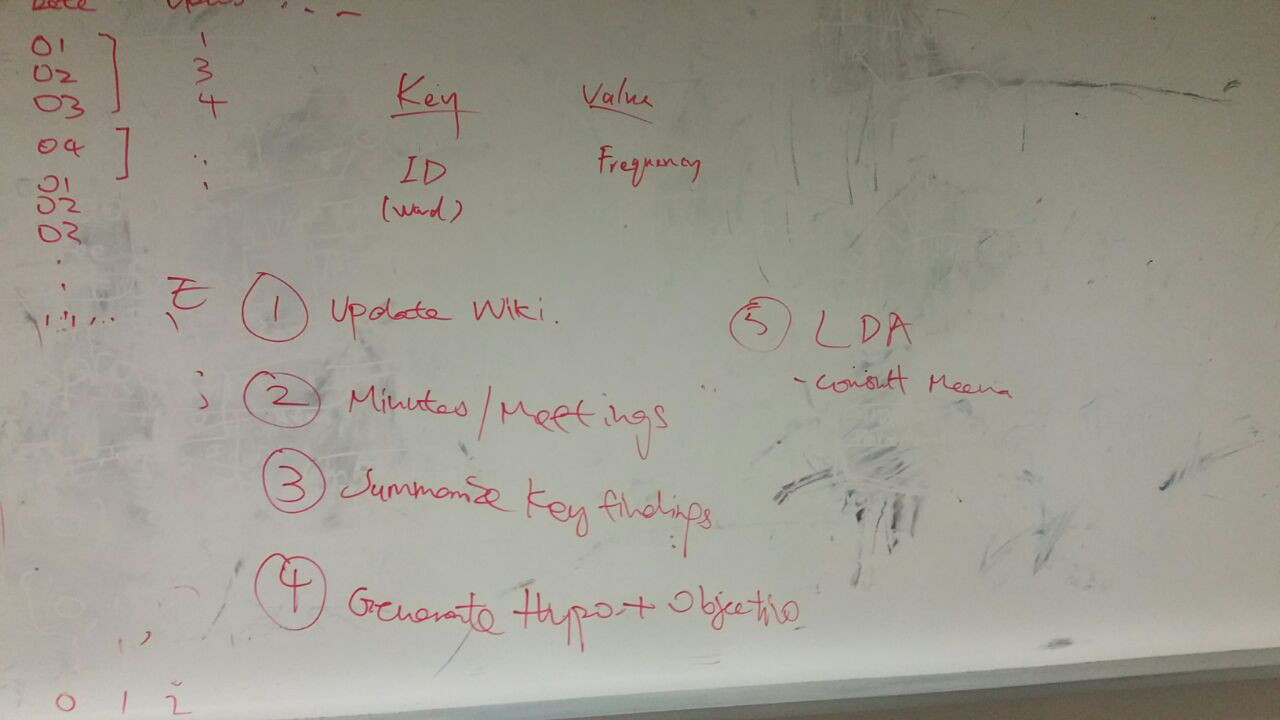 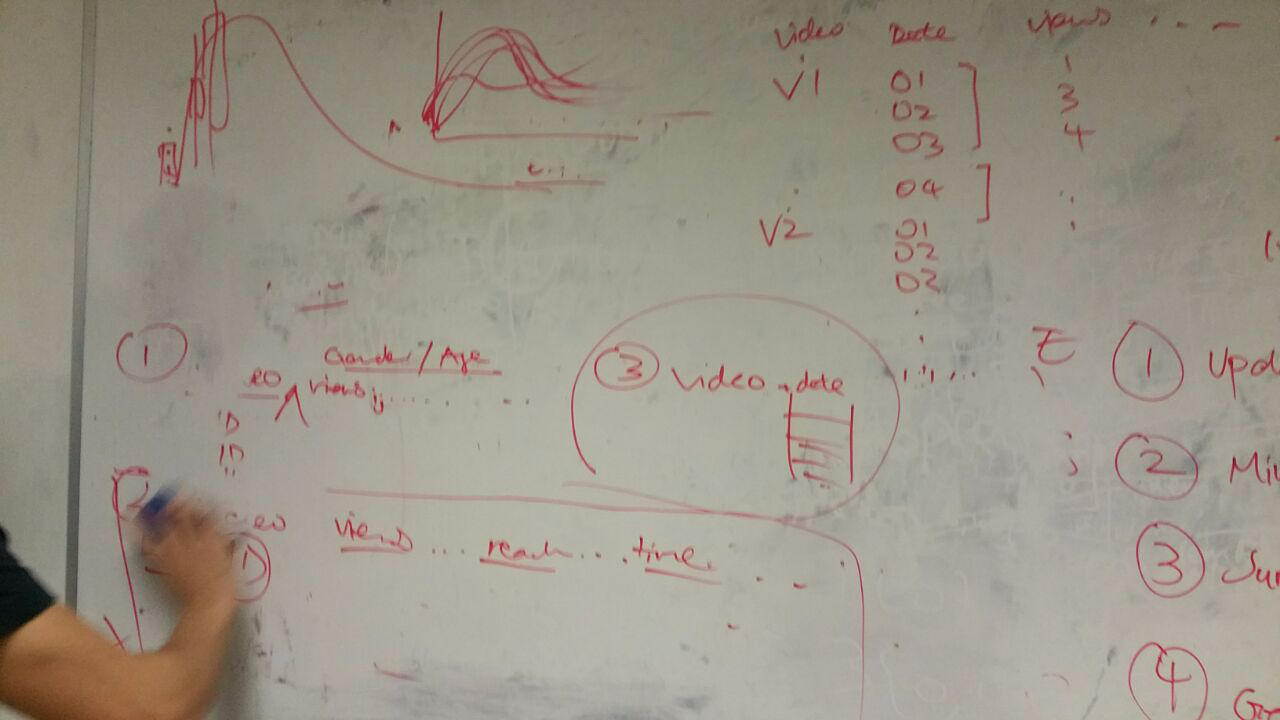 Date/Time6th Feb 2018 	VenueSIS GSR 3.4AttendeesEric, Ivan, Shing HeiAgenda Job Scope/ Preparation for Sponsor Meeting More about LDATask/DescriptionPerson in ChargeDue Date1Job Scope/ Preparation for Sponsor Meeting: Update wiki: Eric Minutes / Meetings: Shing Hei Summarize key findings Generate Hypothesis + Objective Topic Modelling (LDA) What deeper insights to generate? LDA: Consult Meena Facebook Algo change (comparison period); to get Jan data Presentation flow for XXX later: What is LDA - how it helps us: categorisation of tags across multiple platforms. Master file not really helpful in this  Metrics across platforms after LDA - likes, comments and shares?Specific objectives that we need to tie down for investigation. Speak to Operations group and what do they want to find out? Business motivations? Share findings we have so far: Breaking the myths. Posting on Thurs/timing is better for likes?AllNil 2LDAKey: ID (Word); Value: Frequency (number of occurrences) All Nil 